Česká silniční společnost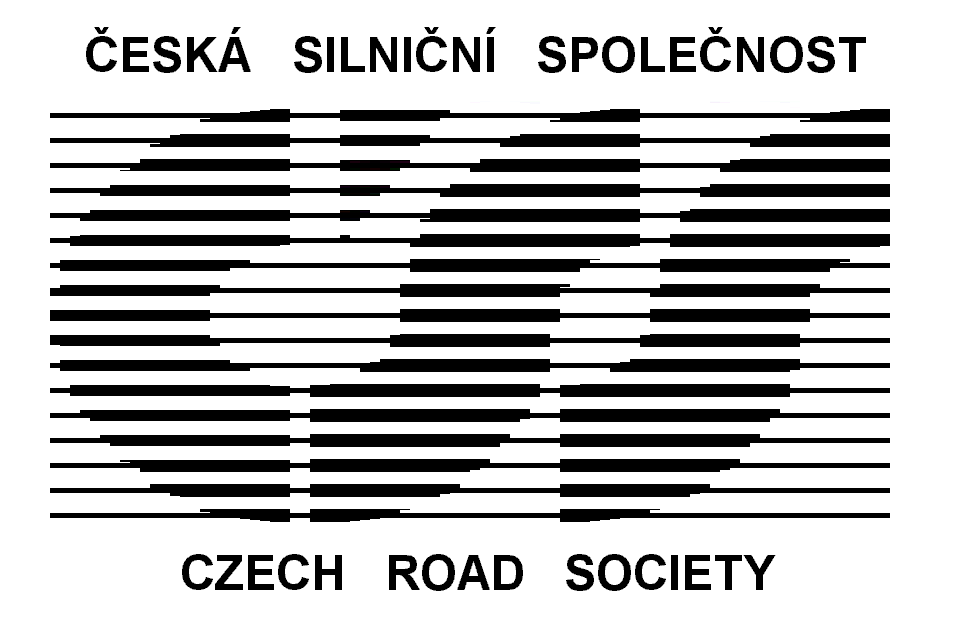 Pobočka ZnojmoKotkova 3725/24, 669 02 ZnojmoIČ: 65767195ZÁVAZNÁ PŘIHLÁŠKAna seminářAktuální otázky správy a údržby pozemních komunikacíZNOJMO 4. – 5.5.2022JEDNODENNÍPŘÍJMENÍ, JMÉNO, TITUL: …………………………………………………………………………………………….PŘÍJMENÍ, JMÉNO, TITUL: …………………………………………………………………………………………….PŘÍJMENÍ, JMÉNO, TITUL: …………………………………………………………………………………………….PŘÍJMENÍ, JMÉNO, TITUL: …………………………………………………………………………………………….PŘÍJMENÍ, JMÉNO, TITUL: …………………………………………………………………………………………….NÁZEV ORGANIZACE, ADRESA: …………………………………………………….…………………………….....................................................................................................................IČO: …………………………………………Účastnický poplatek:*Vložné 4.5.2022	2 600,- Kč/osoba, počet přihlášených osob: …….., cena celkem: …………..……..Kč*Vložné 5.5.2022	1 750,- Kč/osoba, počet přihlášených osob: …….., cena celkem: …………..……..Kč* nehodící se škrtněteVložné za organizaci celkem:							………………Kč------------------------------------------------------------------------------------------------------Vložné v celkové výši bude uhrazeno nejpozději do 29.4.2022 na účet číslo: 5782690001/5500.Číslo účtu, ze kterého bude poplatek uhrazen: ................................................Jako var. symbol uveďte IČO organizace.................................................		podpis a razítko organizace ORGANIZAČNÍ JEDNOTKA NENÍ PLÁTCEM DPH